SoSci Legitimacy of CSRLock, I., & Schulz-Knappe, C. (2019). Credible corporate social responsibility (CSR) communication predicts legitimacy: Evidence from an experimental study. Corporate Communications: An International Journal, 24(1), 2-20.Survey FlowBlock: Introduction (2 Questions)Standard: Antecedents (2 Questions)Standard: Block 12 (0 Questions)Standard: Perceived Credibility (3 Questions)BlockRandomizer: 1 - Evenly Present ElementsBlock: Participation (1 Question)Block: No Participation (1 Question)Standard: Distraction (10 Questions)BlockRandomizer: 1 - Evenly Present ElementsStandard: favorable (6 Questions)Standard: unfavorable (6 Questions)Standard: Purchase intention (1 Question)Standard: CSR skepticism (1 Question)Standard: Demographics (8 Questions)Standard: End (1 Question)Start of Block: IntroductionQ52 Sehr geehrte Teilnehmerin,sehr geehrter Teilnehmer im SoSci Panel! Ihre Meinung ist gefragt!Die folgende Online-Umfrage zur gesellschaftlichen Verantwortung von Unternehmen (Corporate Social Responsibility - CSR) wird von Wissenschaftlern der Universität Amsterdam und der dazugehörigen Amsterdam School of Communication Research (ASCoR) durchgeführt. ASCoR ist eines der führenden Forschungsinstitute der Welt in den Gebieten Medien und Kommunikation. In dieser Studie geht es darum, wie Sie die Webseite zur gesellschaftlichen Verantwortung (CSR) eines anonymisierten Unternehmens der Bekleidungsbranche wahrnehmen. Sie dauert insgesamt ca. 15 Minuten. Im Laufe der Befragung haben Sie die Möglichkeit, an einer Verlosung von 5 Amazon-Gutscheinen à 10 Euro teilzunehmen. Dazu werden Sie nach Ihrer E-Mail-Adresse gefragt, welche ausschließlich zur Auslosung verwendet wird.


Vielen Dank im Voraus für Ihre Teilnahme und viel Vergnügen! Freundliche Grüße Dr. Irina Lock Informed_ConsentEinverständniserklärung zur Teilnahme an der Studie
Im Sinne der Richtlinen der ASCoR Ethik-Kommission, von der diese Studie bewilligt wurde, können wir Folgendes in Bezug auf diese Studie garantieren: 1. Ihre Anonymität wird gewahrt und Ihre Antworten werden unter keinen Umständen an Dritte weitergegeben, außer Sie stimmen dem ausdrücklich zu. 2. Sie können ohne Angabe von Gründen die Studie abbrechen oder nicht teilnehmen. Ferner können Sie innerhalb von 24 Stunden nach Teilnahme Ihre Zustimmung zur Datennutzung zurückziehen. 3. Die Teilnahme an dieser Studie ist weder mit Risiken noch mit Unannehmlichkeiten verbunden. Sie werden nicht vorsätzlich getäuscht und nicht anstößigen Inhalten ausgesetzt. 4. Spätestens fünf Monate nach Beendigung der Studie können Sie einen generellen Bericht mit den Ergebnissen der Studie beim Studienleiter anfragen. Wenn Sie mehr über die Studie wissen möchten, können Sie sich jederzeit gerne an die Studienleiterin Frau Dr. Irina Lock wenden: ASCoR, Universität Amsterdam, Nieuwe Achtergracht 166, 1018WV Amsterdam, Niederlande, i.j.lock@uva.nl. Sollten Sie Kommentare oder Beschwerden zu dieser Studie und ihrer Durchführung in Bezug auf Ihre Teilnahme haben, können Sie das zuständige Mitglied des Ethik-Kommitees unter folgender Adresse kontaktieren:  ASCoR secretariat, Ethics Committee, University of Amsterdam, Nieuwe Achtergracht 166, 1018 WV Amsterdam; 020-525 3680; ascor-secr-fmg@uva.nl. Sämtliche Kommentare oder Beschwerden werden vertraulich behandelt.  Wir hoffen, dass wir Ihnen ausreichend Information über diese Studie gegeben haben.  
                                                                                             Bitte klicken Sie hier, wenn Sie die oben genannten Informationen verstanden haben und zustimmen, an der Studie teilzunehmen:   Ja, ich habe verstanden und möchte teilnehmen.  (1) End of Block: IntroductionStart of Block: AntecedentsClothingInterest Zu Beginn interessiert uns zunächst, wie Sie das Thema Mode im Allgemeinen einschätzen. Bitte geben Sie an, inwieweit Sie den folgenden Aussagen zustimmen. IndustryAttitudeWie ist Ihrer Meinung nach die Bekleidungsindustrie?  
Ich finde, die Bekleidungsindustrie ist: 
   
 
Je näher Ihre Auswahl an einem der Adjektive ist, desto eher stimmen Sie diesem zu.  
     End of Block: AntecedentsStart of Block: Block 12Start of Block: Perceived CredibilityQ16 Im Folgenden sehen Sie die Corporate Social Responsibility (CSR)-Webseite einer Bekleidungsfirma. Auf ihrer Startseite stellt sie drei CSR-Maßnahmen vor. 


Zu Ihrer Information: 
Unter Corporate Social Responsibility (CSR) versteht man im Allgemeinen die gesellschaftliche Verantwortung von Unternehmen und deren soziales und umweltpolitisches Engagement. Oft werden dafür auch die Begriffe Nachhaltigkeit (Sustainability) oder Corporate Citizenship verwendet. 


Bitte schauen Sie sich die Webseite genau an und lesen Sie die Texte sorgfältig. Durch das Klicken die Pfeile auf dem Bild, wird ihnen die nächste Maßnahme angezeigt.Q17 CSR_CreditbilityBitte bewerten Sie nun die Webseite. Dabei geht es um Ihre spontanen Eindrücke, nachdem Sie die Webseite angesehen haben.End of Block: Perceived CredibilityStart of Block: ParticipationQ18 Stellen Sie sich vor, Sie sind Stammkunde bei dieser Bekleidungsfirma. Die Firma will jedes Jahr zusätzlich 100.000 Euro in eine weitere CSR-Maßnahme investieren und fragt Sie dazu um Ihre Meinung. Welches Thema sollte die Firma neben den eben gesehenen Maßnahmen hinzufügen?   Als Stammkunde können Sie diese Entscheidung mitbestimmen. Welches der folgenden Themen wählen Sie?Frauenförderung  (1) Textilrecycling  (2) End of Block: ParticipationStart of Block: No ParticipationQ19 Stellen Sie sich vor Sie sind Stammkunde bei dieser Bekleidungsfirma. Das Label will jedes Jahr zusätzlich 100.000 Euro in eine weitere CSR-Maßnahme investieren und möchte dazu Ihre Meinung hören. Welches Thema sollte das Label neben den eben gesehenen Maßnahmen hinzufügen? Frauenförderung  (1) Textilrecycling  (2) End of Block: No ParticipationStart of Block: DistractionQ27 Wir unterbrechen die Studie hier kurz.  Bitte lösen sie die nächsten zwei Aufgaben. Wenn Sie zweimal die richtige Antwort haben, können Sie an unserem Gewinnspiel über 5 Amazon-Gutscheine im Wert von je 10€ teilnehmen. Q28 Bitte zählen Sie die Einsen in den nächsten zwei Zählquadraten. Q29 TimingFirst Click  (1)Last Click  (2)Page Submit  (3)Click Count  (4)Q35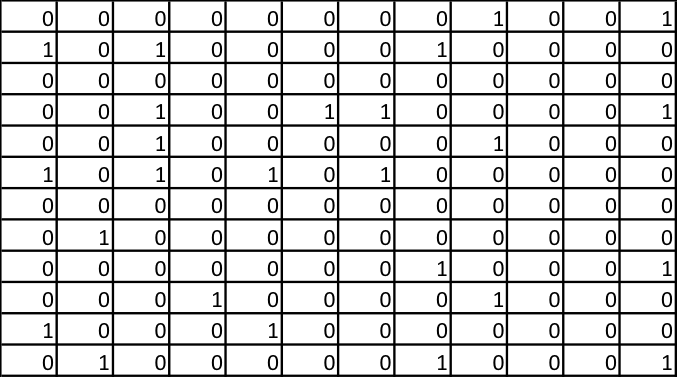 Q31 Ihre Lösung________________________________________________________________Q30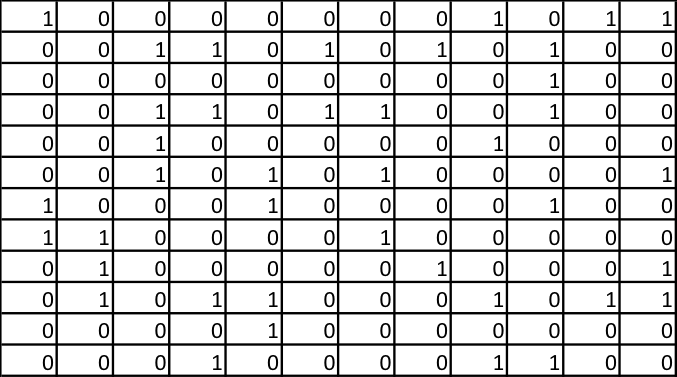 Q32 Ihre Lösung________________________________________________________________Q36 Der "Weiter-Button" wird nach 60 Sekunden hier erscheinen.Q34 Die richtigen Lösungen waren: 


Aufgabe 1: 25
Aufgabe 2: 40Display This Question:If If Ihre Lösung Text Response Is Equal to  25And Ihre Lösung Text Response Is Equal to  40Q33 Herzlichen Glückwunsch, Sie haben richtig gezählt!  
Wenn Sie bei der Verlosung von 5 Amazon-Gutscheinen à 10€ mitmachen möchten, geben Sie bitte für die Auslosung Ihre E-Mail-Adresse hier ein. Ihre E-Mail-Adresse wird nicht mit Ihren Antworten in Verbindung gebracht. ________________________________________________________________End of Block: DistractionStart of Block: favorableDisplay This Question:If Stellen Sie sich vor, Sie sind Stammkunde bei dieser Bekleidungsfirma.  Die Firma will jedes Jahr... = FrauenförderungOr Stellen Sie sich vor Sie sind Stammkunde bei dieser Bekleidungsfirma. Das Label will jedes Jahr z... = FrauenförderungFavorable_FrauenförderungMittlerweile hat sich die Bekleidungsfirma dazu entschieden die Maßnahme zur Frauenförderung auf ihrer Webseite hinzuzufügen.Display This Question:If Stellen Sie sich vor, Sie sind Stammkunde bei dieser Bekleidungsfirma.  Die Firma will jedes Jahr... = FrauenförderungOr Stellen Sie sich vor Sie sind Stammkunde bei dieser Bekleidungsfirma. Das Label will jedes Jahr z... = FrauenförderungQ45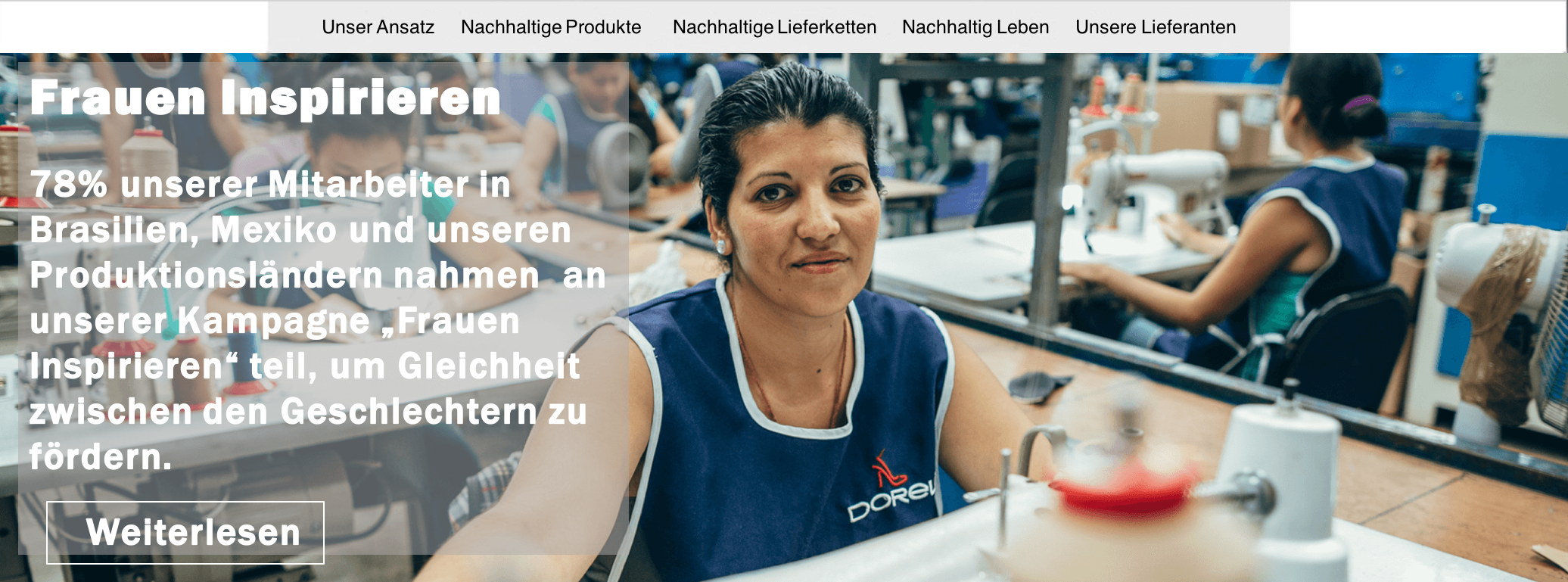 Display This Question:If Stellen Sie sich vor, Sie sind Stammkunde bei dieser Bekleidungsfirma.  Die Firma will jedes Jahr... = FrauenförderungOr Stellen Sie sich vor Sie sind Stammkunde bei dieser Bekleidungsfirma. Das Label will jedes Jahr z... = FrauenförderungDecision_Agreement Inwieweit stimmen Sie als Stammkunde dieser Entscheidung zu?Display This Question:If Stellen Sie sich vor, Sie sind Stammkunde bei dieser Bekleidungsfirma.  Die Firma will jedes Jahr... = TextilrecyclingOr Stellen Sie sich vor Sie sind Stammkunde bei dieser Bekleidungsfirma. Das Label will jedes Jahr z... = TextilrecyclingFavorable_Textilrecycling Die Bekleidungsfirma hat sich dazu entschieden die Maßnahme zur Textilrecycling auf ihrer Webseite hinzuzufügen.Display This Question:If Stellen Sie sich vor, Sie sind Stammkunde bei dieser Bekleidungsfirma.  Die Firma will jedes Jahr... = TextilrecyclingOr Stellen Sie sich vor Sie sind Stammkunde bei dieser Bekleidungsfirma. Das Label will jedes Jahr z... = TextilrecyclingQ43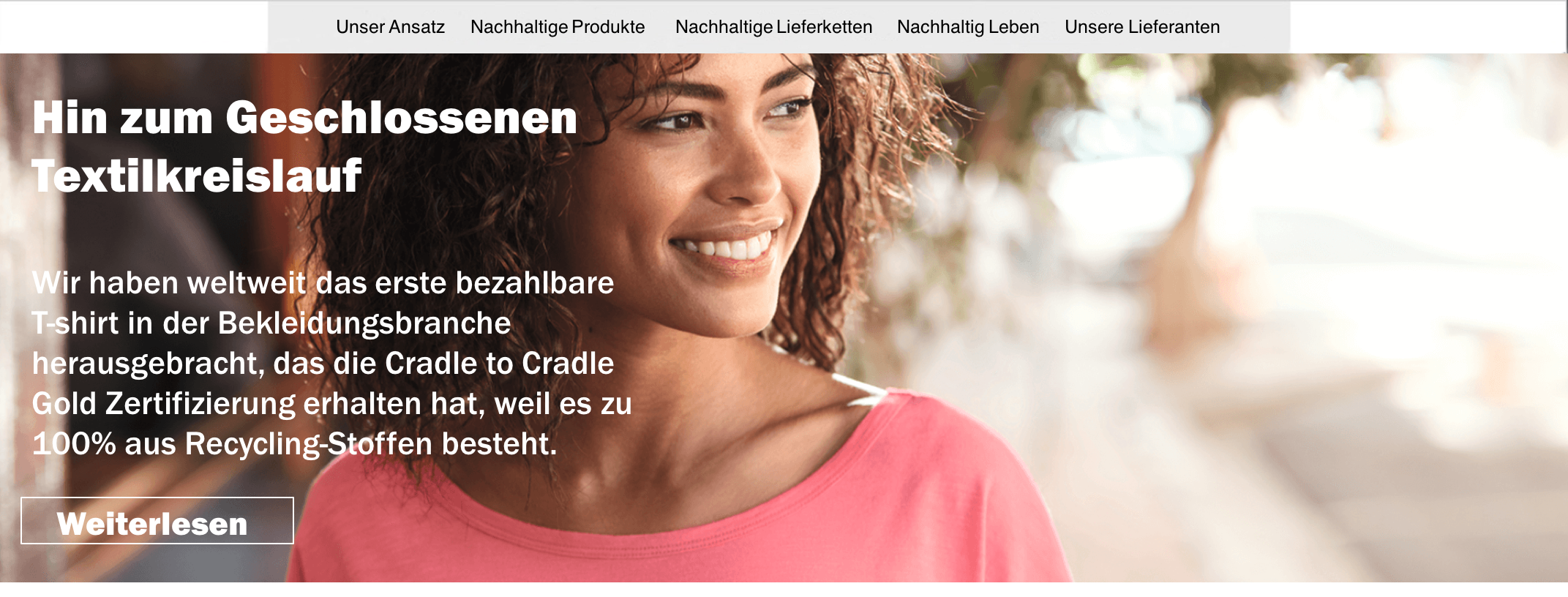 Display This Question:If Stellen Sie sich vor, Sie sind Stammkunde bei dieser Bekleidungsfirma.  Die Firma will jedes Jahr... = TextilrecyclingOr Stellen Sie sich vor Sie sind Stammkunde bei dieser Bekleidungsfirma. Das Label will jedes Jahr z... = TextilrecyclingDecision_AgreementInwieweit stimmen Sie  als Stammkunde dieser Entscheidung zu?End of Block: favorableStart of Block: unfavorableDisplay This Question:If Stellen Sie sich vor, Sie sind Stammkunde bei dieser Bekleidungsfirma.  Die Firma will jedes Jahr... = TextilrecyclingOr Stellen Sie sich vor Sie sind Stammkunde bei dieser Bekleidungsfirma. Das Label will jedes Jahr z... = TextilrecyclingUnfavorable_FrauenförderungDie Bekleidungsfirma hat sich dazu entschieden die Maßnahme zur Frauenförderung auf ihrer Webseite hinzuzufügen.Display This Question:If Stellen Sie sich vor, Sie sind Stammkunde bei dieser Bekleidungsfirma.  Die Firma will jedes Jahr... = TextilrecyclingOr Stellen Sie sich vor Sie sind Stammkunde bei dieser Bekleidungsfirma. Das Label will jedes Jahr z... = TextilrecyclingQ51Display This Question:If Stellen Sie sich vor, Sie sind Stammkunde bei dieser Bekleidungsfirma.  Die Firma will jedes Jahr... = TextilrecyclingOr Stellen Sie sich vor Sie sind Stammkunde bei dieser Bekleidungsfirma. Das Label will jedes Jahr z... = TextilrecyclingDecision_AgreementInwieweit stimmen Sie als Stammkunde dieser Entscheidung zu?Display This Question:If Stellen Sie sich vor, Sie sind Stammkunde bei dieser Bekleidungsfirma.  Die Firma will jedes Jahr... = FrauenförderungOr Stellen Sie sich vor Sie sind Stammkunde bei dieser Bekleidungsfirma. Das Label will jedes Jahr z... = FrauenförderungUnfavorable_TextilrecyclingDie Bekleidungsfirma hat sich dazu entschieden die Maßnahme zur Textilrecycling auf ihrer Webseite hinzuzufügen.Display This Question:If Stellen Sie sich vor, Sie sind Stammkunde bei dieser Bekleidungsfirma.  Die Firma will jedes Jahr... = FrauenförderungOr Stellen Sie sich vor Sie sind Stammkunde bei dieser Bekleidungsfirma. Das Label will jedes Jahr z... = FrauenförderungQ54Display This Question:If Stellen Sie sich vor, Sie sind Stammkunde bei dieser Bekleidungsfirma.  Die Firma will jedes Jahr... = FrauenförderungOr Stellen Sie sich vor Sie sind Stammkunde bei dieser Bekleidungsfirma. Das Label will jedes Jahr z... = FrauenförderungDecision_AgreementInwieweit stimmen Sie als Stammkunde dieser Entscheidung zu?End of Block: unfavorableStart of Block: Purchase intentionPurchase_IntentionWie wahrscheinlich ist es, dass Sie es in Betracht ziehen, ein Produkt dieser Bekleidungsfirma zu kaufen?End of Block: Purchase intentionStart of Block: CSR skepticismCSR_AttitudeNun geht es um Ihre Einschätzung bezüglich des Umgangs von Unternehmen mit sozialer Verantwortlichkeit im Allgemeinen.  Bitte geben Sie an, inwieweit Sie den folgenden Aussagen zustimmen. End of Block: CSR skepticismStart of Block: DemographicsQ8 Nun bitten wir Sie noch um einige Angaben zu Ihrer Person. GenderWeiblich  (1) Männlich  (2) Keine Angabe  (3) Age________________________________________________________________EducationHauptschulabschluss  (1) Realschulabschluss  (2) Abitur  (3) Bachelor  (4) Master  (5) Promotion  (6) Kein Abschluss  (7) Keine Angabe  (8) OccupationSchüler/in  (1) in Ausbildung  (2) Student/in  (3) Angestellte/r  (4) Beamte/r  (5) Selbstständig  (6) Arbeitslos/Arbeit suchend  (7) Sonstiges  (8) ________________________________________________Purchase_Behavior Wie oft kaufen Sie sich im Schnitt neue Kleidung?Weniger als einmal im Jahr  (1) 4 mal im Jahr  (2) Alle 2 Monate  (3) Jeden Monat  (4) Mehrmals pro Monat  (5) Salary Bitte geben Sie ihr jährliches Bruttoeinkommen an. Unter 30 000  (1) 30 000 - 60 000  (2) 60 000 - 90 000  (3) Über 90 000  (4) Keine Angabe  (5) Q14 Haben Sie noch Fragen oder Anregungen?________________________________________________________________________________________________________________________________________________________________________________________________________________________________________________________________________________________________________________________________End of Block: DemographicsStart of Block: EndQ3 Sehr geehrte Teilnehmer,  Sehr geehrte Teilnehmerinnen des SoSci-Panels!
  Vielen Dank, dass Sie an dieser Studie teilgenommen haben!
  Hier einige Hintergundinformationen zum Studiendesign:  Die anonymisierte CSR-Webseite basierte auf Inhalten der CSR-Webseite der Bekleidungsfirma C&A. Die Firma C&A ist in diese Befragung nicht involviert, ihre Webseite wurde aus Gründen der Übersichtlichkeit unter mehreren für diese Studie ausgewählt. Die Fragen zu dieser Webseite bilden ein Messinstrument zur wahrgenommenen Glaubwürdigkeit der Webseite. Ferner haben wir abgefragt, welchen Einfluss Mitbestimmung bei der Wahl des CSR-Themas auf die günstige Beurteilung des Ergebnisses hat. Die letze Frage der Studie vor den demographischen Fragen bezog sich auf die Wahrscheinlichkeit, dass Sie Kleidung bei dieser Firma kaufen würden. 
  Wir hoffen, Sie fanden die Teilnahme an dieser Studie interessant. 
  Bei Fragen und Anregungen zu dieser Studie wenden Sie sich bitte an Frau Dr. Irina Lock, i.j.lock@uva.nl.
End of Block: EndPage BreakPage Break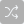 Stimme überhaupt nicht zu (1)Stimme eher nicht zu (2)Teils/teils (3)Stimme eher zu (4)Stimme voll und ganz zu (5)Ich weiß viel über Mode. (1) Bei meinen Freunden gelte ich als guter Ansprechpartner, wenn es um Mode geht.  (2) Im Vergleich zu anderen Menschen, bin ich mehr an Mode interessiert.  (3) Ich interessiere mich mehr für Mode als andere Menschen. (4) Ich bin immer daran interessiert, Informationen über Mode zu erhalten. (5) Page Break1 2 345gut (1)schlechtzuverlässig (2) unzuverlässigethisch (3)unethischgerecht (4)ungerechtförderlich (5)schädlichPage BreakStimme überhaupt nicht zu (1)Stimme eher nicht zu (2)Teils/teils (3)Stimme eher zu (4)Stimme voll und ganz zu (5)Ich verstehe die Webseite. (1) Der Text auf der Webseite wurde klar geschrieben. (2) Der Text auf der Webseite wurde in verständlicher Weise geschrieben. (3) Ich verstehe die Bedeutung des Textes auf der Webseite. (4) Die Webseite ist einfach zu lesen. (5) Ich denke, dass die Aussagen auf der Webseite akkurat sind. (6) Ich denke, dass die Behauptungen, die auf der Webseite aufgestellt wurden, korrekt sind. (7) Ich bin überzeugt, dass die Aussagen wahr sind. (8) Ich denke, die Webseite verwendet die besten Nachweise, die es gibt. (9) Die Argumente werden durch die Fakten auf der Webseite begründet. (10) Die Webseite spiegelt die aufrichtigen Absichten des Unternehmens wider. (11) Ich denke, dass die Absichten des Unternehmens mit der Webseite übereinstimmen. (12) Die Webseite ist nicht irreführend. (13) Die CSR-Webseite passt zum Kontext der Bekleidungsbranche und deren sozialen und umweltpolitischen Herausforderungen. (14) Als Leser dieser CSR-Webseite denke ich, dass sich die Webseite sehr gut mit CSR-Themen befasst. (15) Ich denke, dass die Webseite das Unternehmen richtig repräsentiert. (16) Page BreakStimme überhaupt nicht zuStimme weniger zuStimme eher zuStimme zuStimme voll und ganz zu123451 ()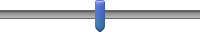 Stimme überhaupt nicht zuStimme weniger zuStimme eher zuStimme zuStimme voll und ganz zu123451 ()Stimme überhaupt nicht zuStimme weniger zuStimme eher zuStimme zuStimme voll und ganz zu123451 ()Stimme überhaupt nicht zuStimme weniger zuStimme eher zuStimme zuStimme voll und ganz zu123451 ()1 23 45sehr unwahrschinlich (1)sehr wahrscheinlichunmöglich (2)möglichunwahrscheinlich (3)wahrscheinlichStimme überhaupt nicht zu (1)Stimme eher nicht zu (2)Teils/teils (3)Stimme eher zu (4)Stimme voll und ganz zu (5)Ich vertraue nicht darauf, dass Firmen ihre Versprechen bezüglich sozialer Verantwortlichkeit einhalten.  (1) Firmen sind generell unehrlich wenn es um ihre tatsächliche Beteiligung an Initiativen zur sozialen Verantwortung geht. (2) Ich bin generell nicht davon überzeugt, dass Unternehmen ihre Ziele zur sozialen Verantwortung erfüllen werden. (3) Page Break